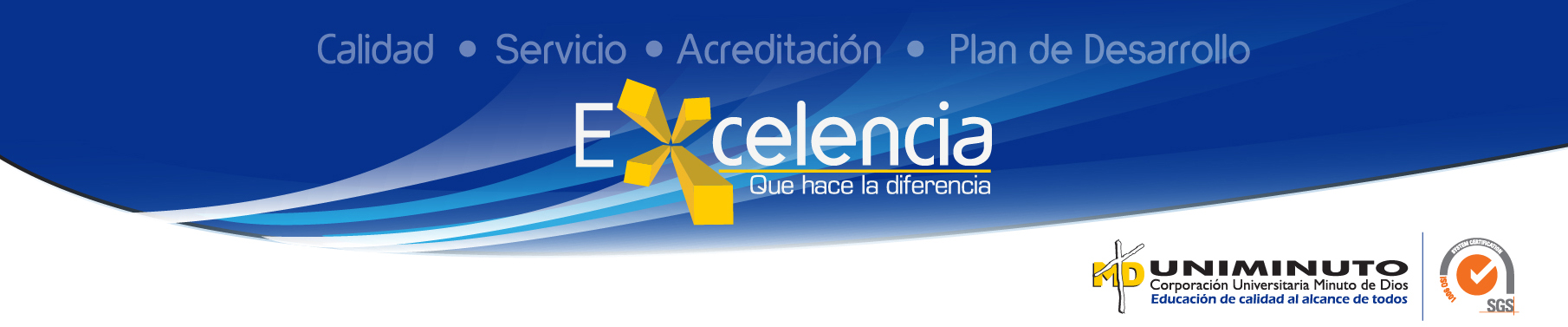 TRABAJO DE GRADOIV COLOQUIO DE INVESTIGACION CONTABLE.TítuloEJECUCIÓN Y MEJORA DE PROCESOS CONTABLES EN LA COMPAÑIACI EXPORIMPREEX LTDAEXECUTION AND IMPROVEMENT ACCOUNTING PROCESSES IN THE COMPANY CI EXPORIMPREEX LTDAAutorCABEZAS MONDRAGÓN NEIDA VIVIANAPublicaciónBogotá, Corporación Universitaria Minuto de Dios- UNIMINUTO U.V.D-, 2018. 33 páginas.Unidad PatrocinanteCorporación Universitaria Minuto de Dios (UNIMINUTO), Vicerrectoría  Académica  U.V.D.Palabras ClavesContabilización, valorización, gastos,  CI Exporimpreex DescripciónLa práctica profesional se realizó en el Departamento de Contabilidad de la compañía, ubicada en la Autopista Medellín km 2.5 Parque Industrial Guadalajara Bodega 6 en el municipio de Cota. El Departamento se compone de dos Auxiliares Contables que están a cargo del Jefe del Departamento y este a su vez brinda informes a la Dirección Financiera.   La compañía no  llevaba control de la correspondencia por lo tanto los hechos económicos que debían reconocerse y contabilizarse en el instante en que ocurría, no quedaba debida mente realizado. Y esto se evidenciaba hasta el mes siguiente cuando el proveedor llamaba a hacer el respectivo cobro. Por lo tanto se diseño un archivo para el control interno y la recepción de los documentos, a la vez se llevaba un control más detallado de las facturas de las transportadoras ya que se evidenciaba que nos realizaban erróneamente el cobro, por otro lado se empezaron a realizar las tareas con tiempos establecidos para no alterar el rendimiento de los demás departamento que dependen del departamento contable. Fuentes Contabilidad y Finanzas. España: Grupo academia.edu Contabilidad de costes y contabilidad de gestión, Madrid. McGraw-Hill InteramericanaER Varela, ÁA Venini, JC Scarabino - Invenio, 2013 - redalyc.orgContenidosEn el Capítulo uno se describe el entorno, misión, visión, reseña histórica de la empresa  CI EXPORIMPREEX LTDA., donde  se realiza la práctica, se desempeña el cargo de auxiliar de contabilidad. Además se presenta un análisis de matriz DOFA, organigrama con la ubicación del cargo que se desempeña, datos del jefe inmediato, funciones y compromisos establecidos junto con un plan de trabajo que orienta en el desarrollo de las prácticas. La empresa cuenta con un amplio equipo de trabajo siendo la Gerencia general  y la Subgerencia quienes se encargan del buen funcionamiento de la compañía, ya que lideran toda la gestión estratégica de la organización, garantizando el cumplimiento de las políticas comerciales, operativas y de apoyo administrativo a su vez coordinan y supervisan  las distintas áreas asegurando la rentabilidad, competitividad, crecimiento  y sustentabilidad de la empresa, así como el bienestar humano de todos los sus colaboradores.En el capítulo 2, se describe los resultados obtenidos en el tiempo que se ha desempeñado en el área contable;  estos resultados obtenidos bajo la supervisión de los jefes inmediatos del departamento  de trabajo en donde el estudiante se desempeña laboralmente; y con el seguimiento oportuno de la universidad Minuto de Dios, con la intención de recolectar la mayoría de información y sabiduría para la buena formación como un contador público excepcional.En el capítulo 3, El objetivo de este informe es demostrar el resultado de la experiencia adquirida y de haber puesto en práctica gran parte de los conocimientos adquiridos en la formación académica durante la preparación universitaria, al igual que los conocimientos logrados por el estudiante en la experiencia laboral y profesional a lo largo de este tiempo. Conclusiones La práctica profesional significo un acercamiento con lo que se tiene que enfrentar en la vida diaria ya que se debe aprender a convivir con una con compañeros con diferentes formas de ser y de pensar pero que son necesarios, para un correcto funcionamiento de los procesos internos de la empresa y un alto grado de coordinación efectividad en cada una de las tareas desarrolladas por cada área,Aspectos como la puntualidad, el cumplimiento de horarios, el trabajo en equipo y las buenas relaciones interpersonales son claves para un buen desempeño en la empresa. En particular, una buena disposición a escuchar y aprender puede marcar la diferencia y maximizar el aprendizaje.Cuando se tiene un buen ambiente en el  trabajo, el tiempo es un recurso limitado, por lo cual su uso debe ser siempre eficiente. Por esta misma razón, para lograr un trabajo eficiente, es necesario dar  buenas  ideas y acciones.La profesión Contable, me ha permitido la formación profesional, me permite el desempeño en el área Contables; lo cual se consigue con la adecuada formación que recibimos en  la carrera universitaria. Para así poder apoyar la toma de decisiones tanto del área Contable y Finanzas como de la Gerencia General.